Муниципальное общеобразовательное учреждениеПервомайская средняя  школа	«Утверждаю»	Приказ по школе №	от  «   » ____________ 2021 г.                                                         .  Директор школы: _____________/Соколова Т.А./Рабочая программапо учебному предмету «Литературное чтение»                                 Класс: 2УМК « Начальная школа 21 века» срок реализации программы – 2021 – 2022 учебный годСоставитель: Савельева Зоя Васильевнаучитель начальных классов (высшая категория)     с. Кукобой  2021г.Пояснительная запискаНастоящая рабочая программа разработана для обучающихся 2 класса в соответствии с основными требованиями. В основе образовательной деятельности в начальной школе в 2021-2022 учебном году лежат следующие нормативные документы:1. Федеральный закон "Об образовании в Российской Федерации" 
от 29.12.2012 N 273-ФЗ2. Федеральный государственный образовательный стандарт начального общего образования (ФГОС НОО), утвержденный приказом Министерства образования и науки РФ от 6 октября . N 373, с изменениями и дополнениями от: 26 ноября ., 22 сентября ., 18 декабря ., 29 декабря 2014 г., 18 мая, 31 декабря ., 11 декабря .3. Федеральный государственный образовательный стандарт начального общего образования обучающихся с ограниченными возможностями здоровья (ФГОС НОО ОВЗ), утвержденный приказом Министерства образования и науки Российской Федерации от 19 декабря . № 15984. Приказ Министерства просвещения Российской Федерации от 23.12.2020 № 766 "О внесении изменений в федеральный перечень учебников, допущенных к использованию при реализации имеющих государственную аккредитацию образовательных программ начального общего, основного общего, среднего общего образования организациями, осуществляющими образовательную деятельность, утвержденный приказом Министерства просвещения Российской Федерации от 20 мая . № 254" (Зарегистрирован 02.03.2021 № 62645)5. Постановление Главного государственного санитарного врача Российской Федерации от 30.06.2020 № 16 «Об утверждении санитарно-эпидемиологических правил СП 3.1/2.4.3598-20 "Санитарно-эпидемиологические требования к устройству, содержанию и организации работы образовательных организаций и других объектов социальной инфраструктуры для детей и молодежи в условиях распространения новой коронавирусной инфекции (COVID-19)" (с изменениями на 24 марта 20216.Основной образовательной программы Первомайской средней школы на 2021-2022учебный год.7.Авторской программой Ефросининой Л.А.,Омороковой М.И.по литературному чтению (Литературное чтение программа: 1-4класс / Ефросинина Л.А.,Оморокова  М.И.- М:Вентана –Граф.2013гПрограмма обеспечена  учебно-методическим комплектом «Начальная школа XXI века»,  допущенным   Министерством  образования  РФ :Л.А. Ефросинина. Литературное чтение: 2 класс: Учебник для учащихся общеобразовательных учреждений: в 2 ч. - 4-е изд., перераб. –  М.: Вентана-Граф, 2021г. ( Начальная школа XXI века).  Программа предназначена для обучающихся 2 класса общеобразовательной школы. Особенности развития обучающихся данного класса  и  уровень общего образования - средний.Программа составлена без изменений.Количество часов по программе -136ч (4 часа в неделю)Основная цель курса литературное чтение –помочь ребенку стать читателем: подвести к осознанию богатого мира отечественной и зарубежной детской литературы, обогатить читательский опыт .  развитие читательских умений предполагает овладение основными видами устной и письменной литературной речи: способностью воспринимать текст произведения, слушать и слышать художественное слово, читать вслух и молча, понимать читаемое на уровне не только фактов, но и смысла (иметь свои суждения, выражать эмоциональное отношение); воссоздавать в своем воображении прочитанное и уметь рассказывать текств разных вариантах(подробно,выборочно,сжато,творчески с изменением ситуации.).Задачи курса литературное чтение: обеспечивать полноценное восприятие учащимися литературного произведения, понимание текста и специфики его литературной формы;научить учащихся понимать точку зрения писателя, формулировать и выражать свою точку зрения (позицию читателя);систематически отрабатывать умения читать вслух, молча, выразительно, пользоваться основными видами чтения (ознакомительным, изучающим, поисковым и просмотровым);включать учащихся в эмоционально-творческую деятельность в процессе чтения, учить работать в парах и группах;формировать литературоведческие представления, необходимые для понимания литературы как искусства слова;расширять круг чтения учащихся, создавать «литературное пространство», соответствующее возрастным особенностям и уровню подготовки учащихся и обеспечивающее условия для формирования универсальных учебных действий.На изучение предмета «Литературное чтение» во 2 классе  136 часов                                                      (4 часа в неделю, 34 учебные недели ). Программа составлена без изменений.В классе  обучается Цветкова Виктория с диагнозом ОВЗ (7.1). Вариант 7.1. предполагает, что обучающийся с ЗПР получает образование, сопоставимое по итоговым достижениям к моменту завершения обучения с образованием обучающихся, не имеющих ограничений по возможностям здоровья. Программа коррекционной работы предусматривает создание специальных условий обучения и воспитания, позволяющих учитывать особые образовательные потребности детей с ограниченными возможностями здоровья посредством индивидуализации и дифференциации образовательного процесса. Понятие «задержка психического развития» употребляется по отношению к обучающимся со слабо выраженной органической недостаточностью центральной нервной системы. Эти обучающиеся не являются умственно отсталыми. Программа коррекционной работы предусматривает специальное сопровождение детей с ограниченными возможностями здоровья обучающихся в общеобразовательном классе по общей образовательной программе начального общего образования. К концу1 класса программа по литературному чтению освоена полностью. Темп чтения средний. Прочитанное понимает осознанно. Выразительно читает стихи, хотя для запоминания требуется много повторений и времени.(Приложение1 – коррекционно развивающие задания для индивидуальной работы с Цветковой Викторией.)Содержание учебного курса литературного чтения во 2  классеВиды речевой и читательской деятельностиАудирование (слушание). Восприятие литературного произведения.Восприятие на слух произведений из круга чтения, умение слушать и слышать художественное слово. Создание условий для развития полноценного восприятия произведения. Эмоциональная реакция учащихся на прочитанное и понимание авторской точки зрения. Выражение своего отношения к произведению, к героям, их поступкам. Сравнение персонажей одного произведения, а также различных произведений (сказок разных народов, героев народных сказок, выявление их сходства и различий). Оценка эмоционального состояния героев, их нравственных позиций. Понимание отношения автора к героям произведения.Чтение. Осознанное правильное плавное чтение вслух с переходом на чтение целыми словами вслух небольших по объему текстов. Обучение чтению молча на небольших текстах или отрывках. Выразительное чтение небольших текстов или отрывков. Формирование умения самоконтроля и самооценки навыка чтения.Работа с текстом. Понимание слов и выражений, употребляемых в тексте. Различие простейших случаев многозначности, выделение сравнений. Деление текста на части и составление простейшего плана под руководством учителя; определение основной мысли произведения с помощью учителя. Пересказ по готовому плану; самостоятельная работа по заданиям и вопросам к тексту произведения.Круг чтенияПроизведения фольклора русского народа и народов других стран: пословица, скороговорка, загадка, потешка, закличка, песня, сказка, былина. Сравнение произведений фольклора разных народов. Произведения русских и зарубежных писателей-классиков, произведения современных детских писателей. Произведения о жизни детей разных народов и стран. Приключенческая детская книга. Научно-популярные произведения; сказка, рассказ; справочная детская литература: книги-справочники, словари.Примерная тематика. Произведения о Родине, о родной природе, о человеке и его отношении к другим людям, к природе, к труду; о жизни детей, о дружбе и товариществе; о добре и зле, правде и лжи.Жанровое разнообразие. Сказки (народные и авторские), рассказы, басни, стихотворения, загадки, пословицы, считалки, потешки, былины.Работа с книгой. Элементы книги: обложка, переплет, титульный лист, оглавление, иллюстрация. Детские газеты и журналы. Сведения об авторе, элементарные знания о времени написания произведения.Литературоведческая пропедевтикаОриентировка в литературоведческих понятиях: литературное произведение, фольклор, произведения фольклора, народная сказка, стихотворение, рассказ, история, быль, былина, бытовая сказка, сказка о животных, волшебная сказка, присказка, зачин, небылица, потешка, шутка, скороговорка, герой произведения, события реальные и вымышленные, название произведения (фамилия автора, заглавие), диалог, рифма, обращение, сравнение, информация.Творческая деятельность учащихся (на основе литературных произведений)Проявление интереса к словесному творчеству, участие в сочинении небольших сказок и историй. Рассказывание сказок от лица одного из ее персонажей. Придумывание продолжения произведения (сказки, рассказа), изменение начала и продолжения произведения. Коллективные творческие работы («Мир сказок», «Сказочные герои», «Герои народных сказок», «Теремок для любимых героев» и т. д.). Подготовка и проведение уроков - сказок, уроков-утренников, уроков-конкурсов, уроков-игр.Чтение: работа с информациейИнформация: книга, произведение, автор произведения, жанр, тема. Сбор информации с опорой на аппарат книги (титульный лист, аннотация, предисловия «Об авторе», «От автора»). Составление таблиц (имена героев, дейс твия, позиция автора, мнение читателя). Чтение данных в таблице и использование их для характерис тики героев, произведений, книг. Заполнение и дополнение схем об авторах, жанрах, темах, типах книг.Содержание  тем  учебного   предмета.О нашей Родине. (5 ч.) Ф.Савинов «Родина». И.Никитин «Русь». С.Романовский «Русь». «Слово о русской Земле». С Прокофьев «Родина». Н.Рубцов «Россия, Русь-куда я ни взгляну».Народная мудрость (6 ч.) Народная песня «Я с горы на гору шла…». Загадки. Былины. «Как Илья из Мурома богатырем стал». «Три поездки Ильи Муромца». Шутки, считалки, потешки, пословицы.О детях и для детей (13 ч.) А.Барто «Катя». Б.Заходер «Перемена». С.Баруздин»Стихи о человеке и его словах», «Как Алешке учиться надоело». Е.Пермяк «Смородинка», С.Михалков «Прогулка». Н.Носов «Заплатка». Г.Сапгир «Рабочие руки». Нанайская народная сказка «Айога». Басни. И.Крылов «Лебедь, Щука и Рак». Л.Толстой «Страшный зверь». Я.Аким «Жадина». М.Зощенко «Самое главное». В.Сутеев «Кто лучше?». В.Осеева «Волшебная иголочка». А.Митта «Шар в окошке». Е.Пермяк «Две пословицы». В.Берестов «Прощание с другом». Л.Пантелеев «Две Лягушки». В.Катаев «Цветик- семицветик». В.Беспальков «Совушка». В.Сутеев «Снежный зайчик». Н.Носов «Затейники». Н Носов «На горке». Братья Гримм «Маленькие человечки», «Три брата». Мир сказок 6чХ.-К.Андерсен «Пятеро из одного стручка», «Принцесса на горошине». Братья Гримм «Семеро храбрецов». Русская сказка «У страха глаза велики». Русская народная сказка «Царевна – лягушка» Братья Гримм «Маленькие человечки», «Три брата». Х.-К. Андерсен «Пятеро из одного стручка», «Принцесса на горошине».Уж небо осенью дышало… (6 ч.) А.Пушкин «Уж небо осенью дышало…» Г.Скребицкий «Осень». М.Пришвин «Осеннее утро». Э.Шим «Белка и Ворон». Е.Трутнева сень». Н.Сладков «Осень». Н.Рубцов «У сгнившей лесной избушки». М Пришвин «Недосмотренные грибы». Э.Шим «Храбрый опёнок». А.Майков «Осень».Снежок порхает, кружится (18 ч.) З.Александрова «Зима». К.Ушинский «Проказы старухи –зимы» С.Иванов «Каким бывает снег». С.Есенин «Пороша». И.Соколов-Микитов «Зима в лесу». Э.Шим «Всем вам крыша». К.Ушинский «Мороз не страшен». Русская сказка «Дети Деда Мороза». Немецкая сказка «Бабушка Метелица». М.Пришвин «Деревья в лесу». Е.Пермяк «Четыре брата». И Суриков «Детство». В.Даль «Девочка Снегурочка». Русская народная сказка «Снегурочка». Н.Некрасов «Саша». В.Одоевский «В гостях у дедушки Мороза». Г.Скребицкий «Как белочка зимует». И Соколов-Микитов «Узоры на снегу». И.Беляков «О чем ты думаешь, снегирь». В.Одоевский «Мороз Иванович».Праздник новогодний (9 ч.) С.Михалков «В снегу стояла ёлочка». А.Гайдар «Ёлка в тайге». С.Маршак «Декабрь». Х.-К.Андерсен «Штопальная игла», «Ель». С.Городецкий «Новогодние приметы» Урок-утренник «Здравствуй, праздник новогодний». Произведения о животных «О братьях наших меньших» (13 ч.) Народная песня «Бурёнушка». В.Жуковский «Птичка» Е.Чарушин «Перепелка». К.Ушинский «Кот Васька». Е Благинина «Голоса леса». М Пришвин «Как поссорились кошка с собакой». М.Пришвин «Старый гриб». П.Комаров «Оленёнок». Н.Рубцов «Про зайца». К.Ушинский «Лиса Патрикеевна». В.Бианки «Ёж-спаситель». М.Пришвин «Журка». М.Дудин «Тары-бары…». В.Бианки «Хвосты».К.Ушинский «Плутишка-кот». К.Паустовский «Барсучий нос!». Русская народная сказка «Зимовье зверей». Ненецкая народная сказка «Белый медведь и бурый медведь». Д.Мамин-Сибиряк «Сказка про Воробья Воробеича и Ерша Ершовича». Русская народная сказка «Белые перышки». Зарубежные сказки (13 ч.) Украинская народная сказка «Колосок». Французская сказка «Волк, улитка и осы». Ангийская народная сказка « Как Джек ходил счастья искать». Норвежская сказка «Лис Миккель и медведь Бамсе». Сказка американских индейцев «Как кролик взял койота на испуг». Братья Гримм «Бременские музыканты». Английская народная сказка «Сказка про трех поросят». Дж.Харрис «Как повстречались Братец Лис и Братец Черепаха».  Рассказы, стихи, сказки о семье «Семья и я» ( 15 ч.) Л.Толстой «Лучше всех». Е.Пермяк «Случай с кошельком». С.Аксаков «Моя сестра». М.Лермонтов «Спи, младеней мой прекрасный…». В.Осеева «Сыновья».А.Михалков «Колыбельная песня». Л Толстой «Отец и сыновья». А.Плещеев «Дедушка». И Панькин «Легенда о матерях». Л.Воронкова «Катин подарок». Ю.Коринец «Март». Б.Заходер «Сморчки». А.Плещеев «Песня матери». Татарская народная сказка «Три сестры». В.Солоухин «Деревья». С.Михалков «Быль для детей». С.Баруздин «Салют». Весна, весна красная… (24 ч.) Народная песня «Весна, весна красная!». А.Чехов «Весной». А.Пушкин «Гонимы вешними лучами…». Г.Скребицкий «Весна-художник». Н.Сладков «Снег и Ветер». Н.Сладков. Из цикла «Лесные шорохи». С.Маршак «Весенняя песенка». Э Шим «Чем пахнет весна». Е.Баратынский «Весна, весна! Как воздух чист!..». Произведения о дне Победы. Ф.Тютчев «Зима недаром злится…». К.Ушинский «Проказы старухи-зимы». А.Куприн «Скворцы». Н.Сладков «Проталина», «Апрельские шутки». А.Барто «Апрель». Г.Скребицкий «Жаворонок». В.Жуковский «Жаворонок». О.Высоцкая «Одуванчик». М.Пришвин «Золотой луг». П.Дудочкин «Почему хорошо на свете». Н.Сладков «Весенний гам». А.Барто «Воробей» М.Пришвин «Ребята и утята». Б. Заходер «Птичья школа» М.Горький «Воробьишко». К.Ушинский «Утренние лучи». А.Барто «Весна, весна на улице…».Волшебные сказки (8ч.) Русская народная сказка «Хаврошечка», «»Царевна-лягушка», «Чудо-чудное, Диво- дивное». А.Пушкин «Сказка о рыбаке и рыбке», «Сказка о попе и о работнике его Балде». Ш.Перро «Кот в сапогах» Индийская народная сказка «Золотая рыбка». Л.Кэрролл «Алиса в стране чудес»Содержание учебного курса литературного чтения во 2  классеВиды речевой и читательской деятельностиАудирование (слушание). Восприятие литературного произведения.Восприятие на слух произведений из круга чтения, умение слушать и слышать художественное слово. Создание условий для развития полноценного восприятия произведения. Эмоциональная реакция учащихся на прочитанное и понимание авторской точки зрения. Выражение своего отношения к произведению, к героям, их поступкам. Сравнение персонажей одного произведения, а также различных произведений (сказок разных народов, героев народных сказок, выявление их сходства и различий). Оценка эмоционального состояния героев, их нравственных позиций. Понимание отношения автора к героям произведения.Чтение. Осознанное правильное плавное чтение вслух с переходом на чтение целыми словами вслух небольших по объему текстов. Обучение чтению молча на небольших текстах или отрывках. Выразительное чтение небольших текстов или отрывков. Формирование умения самоконтроля и самооценки навыка чтения.Работа с текстом. Понимание слов и выражений, употребляемых в тексте. Различие простейших случаев многозначности, выделение сравнений. Деление текста на части и составление простейшего плана под руководством учителя; определение основной мысли произведения с помощью учителя. Пересказ по готовому плану; самостоятельная работа по заданиям и вопросам к тексту произведения.Круг чтенияПроизведения фольклора русского народа и народов других стран: пословица, скороговорка, загадка, потешка, закличка, песня, сказка, былина. Сравнение произведений фольклора разных народов. Произведения русских и зарубежных писателей-классиков, произведения современных детских писателей. Произведения о жизни детей разных народов и стран. Приключенческая детская книга. Научно-популярные произведения; сказка, рассказ; справочная детская литература: книги-справочники, словари.Примерная тематика. Произведения о Родине, о родной природе, о человеке и его отношении к другим людям, к природе, к труду; о жизни детей, о дружбе и товариществе; о добре и зле, правде и лжи.Жанровое разнообразие. Сказки (народные и авторские), рассказы, басни, стихотворения, загадки, пословицы, считалки, потешки, былины.Работа с книгой. Элементы книги: обложка, переплет, титульный лист, оглавление, иллюстрация. Детские газеты и журналы. Сведения об авторе, элементарные знания о времени написания произведения.Литературоведческая пропедевтикаОриентировка в литературоведческих понятиях: литературное произведение, фольклор, произведения фольклора, народная сказка, стихотворение, рассказ, история, быль, былина, бытовая сказка, сказка о животных, волшебная сказка, присказка, зачин, небылица, потешка, шутка, скороговорка, герой произведения, события реальные и вымышленные, название произведения (фамилия автора, заглавие), диалог, рифма, обращение, сравнение, информация.Творческая деятельность учащихся (на основе литературных произведений)Проявление интереса к словесному творчеству, участие в сочинении небольших сказок и историй. Рассказывание сказок от лица одного из ее персонажей. Придумывание продолжения произведения (сказки, рассказа), изменение начала и продолжения произведения. Коллективные творческие работы («Мир сказок», «Сказочные герои», «Герои народных сказок», «Теремок для любимых героев» и т. д.). Подготовка и проведение уроков - сказок, уроков-утренников, уроков-конкурсов, уроков-игр.Чтение: работа с информациейИнформация: книга, произведение, автор произведения, жанр, тема. Сбор информации с опорой на аппарат книги (титульный лист, аннотация, предисловия «Об авторе», «От автора»). Составление таблиц (имена героев, дейс твия, позиция автора, мнение читателя). Чтение данных в таблице и использование их для характерис тики героев, произведений, книг. Заполнение и дополнение схем об авторах, жанрах, темах, типах книгПроекты по литературному чтению1.Тема : Народная мудрость   «Создание книжки-сборника по устному народному творчеству»2.Тема : Волшебные сказки  «.В мире сказок Г.Х. Андерсена»Тема .О братьях наших меньших. « Мой четвероногий друг»4.Тема: Весна, весна красная… « Весенние загадки».5. Тема: Снежок порхает ,кружится «Проект (в группах) «Царство Мороза Ивановича»Планируемые результаты освоения программы по литературному чтению во 2-ом классеДанная программа обеспечивает достижение необходимых личностных, метапредметных, предметных результатов освоения курса, заложенных в ФГОС НОО.Личностные результаты освоения курса «Литературное чтение»У второклассника продолжится:формирование основ российской гражданской идентичности, чувства гордости за свою Родину, российский народ и историю России, осознание своей этнической и национальной принадлежности; формирование ценностей многонационального российского общества; становление гуманистических и демократических ценностных ориентаций;формирование целостного, социально ориентированного взгляда на мир в его органичном единстве и разнообразии природы, народов, культур и религий;формирование уважительного отношения к иному мнению, истории и культуре других народов;овладение начальными навыками адаптации в динамично изменяющемся и развивающемся мире;принятие и освоение социальной роли обучающегося, развитие мотивов учебной деятельности и формирование личностного смысла учения;развитие самостоятельности и личной ответственности за свои поступки, в том числе в информационной деятельности, на основе представлений о нравственных нормах, социальной справедливости и свободе;формирование эстетических потребностей, ценностей и чувств;развитие этических чувств, доброжелательности и эмоционально-нравственной отзывчивости, понимания и сопереживания чувствам других людей;развитие навыков сотрудничества со взрослыми и сверстниками в разных социальных ситуациях, умения не создавать конфликтов и находить выходы из спорных ситуаций;формирование установки на безопасный, здоровый образ жизни, наличие мотивации к творческому труду, работе на результат, бережному отношению к материальным и духовным ценностям.Метапредметные    УУД  освоения курса «Литературное чтение»У второклассника продолжится:овладение способностями принимать и сохранять цели и задачи учебной деятельности, поиска средств ее осуществления;освоение способов решения проблем творческого и поискового характера;формирование умения планировать, контролировать и оценивать учебные действия в соответствии с поставленной задачей и условиями ее реализации; определять наиболее эффективные способы достижения результата;формирование умения понимать причины успеха/неуспеха учебной деятельности и способности конструктивно действовать даже в ситуациях неуспеха;освоение начальных форм познавательной и личностной рефлексии;использование знаково-символических средств представления информации для создания моделей изучаемых объектов и процессов, схем решения учебных и практических задач;активное использование речевых средств и средств информационных и коммуникационных технологий для решения коммуникативных и познавательных задач;использование различных способов поиска (в справочных источниках и открытом учебном информационном пространстве сети Интернет), сбора, обработки, анализа, организации, передачи и интерпретации информации в соответствии с коммуникативными и познавательными задачами и технологиями учебного предмета; в том числе умение вводить текст с помощью клавиатуры, фиксировать (записывать) в цифровой форме измеряемые величины и анализировать изображения, звуки, готовить свое выступление и выступать с аудио-, видео- и графическим сопровождением; соблюдать нормы информационной избирательности, этики и этикета;овладение навыками смыслового чтения текстов различных стилей и жанров в соответствии с целями и задачами; формирование умения осознанно строить речевое высказывание в соответствии с задачами коммуникации и составлять тексты в устной и письменной формах;овладение логическими действиями сравнения, анализа, синтеза, обобщения, классификации по родовидовым признакам, установления аналогий и причинно- следственных связей, построения рассуждений, отнесения к известным понятиям;готовность слушать собеседника и вести диалог; готовность признавать возможность существования различных точек зрения и права каждого иметь свою; излагать свое мнение и аргументировать свою точку зрения и оценку событий;определение общей цели и путей ее достижения; умение договариваться о распределении функций и ролей в совместной деятельности; осуществлять взаимный контроль в совместной деятельности, адекватно оценивать собственное поведение и поведение окружающих;готовность конструктивно разрешать конфликты посредством учета интересов сторон и сотрудничества;овладение начальными сведениями о сущности и особенностях объектов, процессов и явлений действительности (природных, социальных, культурных, технических и др.) в соответствии с содержанием конкретного учебного предмета;овладение базовыми предметными и межпредметными понятиями, отражающими существенные связи и отношения между объектами и процессами;умение работать в материальной и информационной среде начального общего образования (в том числе с учебными моделями) в соответствии с содержанием конкретного учебного предмета.Предметные результатыпонимание литературы как явления национальной и мировой культуры, средства сохранения и передачи нравственных ценностей и традиций;осознание значимости чтения для личного развития; формирование представлений о мире, российской истории и культуре, первоначальных этических представлений, понятий о добре и зле, нравственности; успешности обучения по всем учебным предметам; формирование потребности в систематическом чтении;понимание роли чтения, использование разных видов чтения (ознакомительное, изучающее, выборочное, поисковое); умение осознанно воспринимать и оценивать содержание и специфику различных текстов, участвовать в их обсуждении, давать и обосновывать нравственную оценку поступков героев;достижение необходимого для продолжения образования уровня читательской компетентности, общего речевого развития, т.е. овладение техникой чтения вслух и про себя, элементарными приемами интерпретации, анализа и преобразования художественных, научно-популярных и учебных текстов с использованием элементарных литературоведческих понятий;умение самостоятельно выбирать интересующую литературу; пользоваться справочными источниками для понимания и получения дополнительной информации».К концу обучения во 2 классе учащиеся:Раздел «Виды речевой и читательской деятельности»Ученик научится:отвечать на вопросы по содержанию произведения и вести диалог о произведении, героях и их поступках;определять тему, жанр и авторскую принадлежность произведения и книги, используя условно-символическое моделирование;понимать и объяснять нравственно-этические правила поведения героев произведения и обогащать свой нравственный опыт;находить в текстах произведений пословицы, сравнения и обращения;читать вслух целыми словами в темпе, соответствующем возможностям второклассника и позволяющем понять прочитанное (не менее 55-60 слов в минуту);читать молча (про себя) небольшие произведения под контролем учителя;читать выразительно подготовленные тексты, соблюдая знаки препинания и выбирая тон, темп, соответствующие читаемому произведению;пересказывать тексты изученных произведений по готовому плану и овладевать алгоритмом подготовки пересказов;группировать книги по жанрам, темам или авторской принадлежности.Ученик может научиться:понимать нравственные ценности и этику отношений в произведении, высказывать свое мнение о поступках героев, ориентируясь на общепринятые моральные ценности;пользоваться умением читать молча (про себя) произведения и книги по собственному выбору по изучаемому разделу (теме);пользоваться первичным, изучающим и поисковым видами чтения в зависимости от цели чтения;постоянно читать доступные периодические издания (детские журналы) и находить в них произведения к изучаемым разделам или темам.Раздел «Литературоведческая пропедевтика»Ученик научится:различать стихотворный и прозаический тексты;определять особенности сказок, рассказов, стихотворений, загадок,выделяя существенные признаки;различать пословицы и загадки по темам;использовать в речи литературоведческие понятия (сказка, рассказ, стихотворение, обращение, диалог, произведение, автор произведения, герой произведения).Ученик может научиться:осознавать нравственные и этические ценности произведения;выражать, свою точку зрения о произведении, героях и их поступках;-  находить в тексте произведения сравнения, эпитеты, образные выражения.Раздел «Творческая деятельность»Ученик научится:понимать особенности образов героев произведения, выбирать роль героя и читать по ролям;инсценировать небольшие произведения (сказки, басни) или отдельные эпизоды;моделировать «живые» картинки к отдельным эпизодам произведений;рассказывать сказки с присказками;создавать истории о героях произведений или придумывать продолжение истории.Ученик может научиться:делать иллюстрации к изученным произведениям;иллюстрировать словесно отдельные эпизоды произведений;выполнять проекты индивидуально и в группе по темам «Народные сказки», «Книги о детях», «Сказки о животных»;инсценировать произведения в парах и группах, участвовать в конкурсах и литературных играх.Раздел «Чтение: работа с информацией»Ученик научится:находить в тексте  информацию(конкретные сведения и факты) о героях произведений;работать с таблицами и схемами, использовать информацию из таблиц и моделей для характеристики произведения, книги, героев;дополнять таблицы и схемы недостающейУченик может научиться:самостоятельно находить информацию в учебнике и справочнике;находить информацию о книге в ее аппарате;сравнивать  произведения по моделям : дополнять, исправлять, уточнять;высказывать оценочные суждения о прочитанном  тексте.Тематическое планированиеЦифровые ресурсыРоссийский образовательный портал http://www.school.edu.ruСайты УЧИ.ру и Яндекс Учебник  http://school-collection.edu.ru Единая коллекция Цифровых образовательных 4.Ресурсоhttp://www.uchportal.ru Все для учителя начальных классов на «Учительском портале»: уроки, презентации, контроль, тесты, планирование, программыинформационные и справочные порталы;(электронные энциклопедические словари и Интернет-ресурсы: http://ru.wikipedia.org/ обширная энциклопедия с множеством сведений и изображений на большом количестве языков мира; портал с цифровыми образовательными ресурсами для начальной школы http://www.openclass.ru/ ,http://school-collection.edu.ru/ )ресурсы электронных библиотек и специализированных баз данных.http://arch.rgdb.ru/xmlui/Портреты, автобиография, произведения писателей сайте Литература для школьников http://hallenna.narod.ru/index.htmlКалендарно-тематическое планированиеПриложение1 Упражнения, развивающие беглость чтения1  Пальчиковая гимнастика-Пальчиковая гимнастика влияет на развитие речи. Игры с участием рук и пальцев помогают поддерживать мозговые системы в превосходном состоянии.«Полянка»Берём квадратный коврик «травка». Дети кладут его на колени, и обе руки делают на нём движения соответственно тексту.На полянке, на лужайкеЦелый день скакали зайки.И катались по траве,От хвоста и к голове.Долго зайцы так скакали,Но напрыгались, устали.Мимо змей проползали,«С добрым утром!» - им сказали.Стала гладить и ласкатьВсех зайчат зайчиха – мать.Упражнение с бусамиСобираются из 17 бусин бусы. Центральная бусина большего размера. Ребёнок берёт бусы за края и одновременно перебирая бусины, двигается к центу, а затем в обратную сторону.Заяц и ёжик навстречу друг к другуШли по дорожке, по полю, по лугу.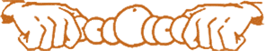 (Центральная бусина)Встретились – и разбежались они.    Быстро бежали – поди, догони!Не догонишь!«Ладонь - кулак»Руки ладонями вниз лежат на столе. Затем одновременно сжимаются в кулак и снова  ложатся ладонями на стол.          Руки, как глазки,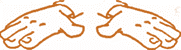 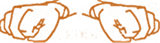 Закрылись-открылись,Словно из сказкиОни появились.А теперь правая рука сжимается в кулак, левая — прямая, затем смена рук: одновременно правая рука распрямляется, а левая — сжимается в кулак.      Один кулак — одна ладошка,И поменяй их быстро, крошка!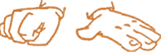 Теперь — ладошка и кулак,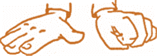  И всё быстрее делай так!Упражнение с мячом-ёжикомРазминочные упражнения с мячом-ёжиком. Движения соответствуют тексту.Я мячом круги катаю,Взад-вперёд его гоняю.Им поглажу я ладошку,Будто я сметаю крошку.И сожму его немножко,Как сжимает лапу кошка.Каждым пальцем мяч прижмуИ другой рукой начну.А теперь последний трюк:Мяч летает между рук.между ладонейсмена руксоответственносмена руксоответственносмена руксоответственносмена рукпереброс мяча из руки в руку«Горошки»Насыпаем горох на блюдце. Ребёнок большим и указательным (при необходимости и средним) пальцами берёт горошины одну за одной и удерживает их в руке (как при сборе ягод), и так набирает целую горсть. После двустишия — смена рук. Каждая горошинка берётся на ударный слог (всего, таким образом, их нужно 16 штук). Можно заменить горох жёлтыми и зелёными пульками для детских пистолетов.С блюдца я беру горошки,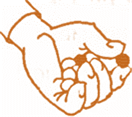 Словно птица клювом крошки.И полны мои ладошки —Руки держат все горошки.Упражнение с пробкамиБерём пластмассовые крышки от бутылок (4 штуки) и надеваем их, как обувь, на указательные и средние пальцы. И "идём" пальцами, как ножками, не отрывая "обувь" от поверхности стола, "шаркая". После каждого двустишия — смена рук.Крышки пальчики обули,Смело в них вперёд шагнули.смена рук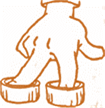 И пошли по переулкуНа весёлую прогулку.смена рукПальцы — словно балеринки,Но одетые в ботинки.смена рукКаждый пальчик — будто ножка,Только шаркает немножко.Упражнение со счётными палочкамиНужны 4 счётные палочки. Они раскладываются на столе перед ребёнком, который берёт их одноимёнными пальцами, от указательных — к мизинцам. Пара пальцев берёт одну палочку. На каждую строчку — по одной палочке.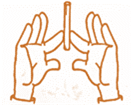 Очень длинный клюв у цапли,Вы длинней найдёте вряд ли.Клювом меряться пришлиАисты и журавли.3.2 Выработка правильного звукопроизношения совершенствование произносительных навыков, поскольку прочтение слогов и слов предполагает четкость их артикулирования. Однако в противоположность артикуляционной гимнастике с ее нацеленностью на укрепление мышц артикуляционного аппарата, отработку четкости произношения звуков, данные упражнения прежде всего готовят детей к правильному прочтению слов текста.Прочитать гласные на одном выдохе:а - э - о - ыо - у - ы - аа - э - ы - уо - у - а – ыАртикуляция гласных, согласных, их сочетаний. Пропевание гласных.
АОУЫЭ,  ЯЁЮИЕ,  АЯОЁУЮЭЕЫИ…
АО, УА, АЫ, ИО, ЭА, АУ…
З-С-Ж, Ш-Ж-С, С-Ч-Щ…
Б-В-Г-Д-Ж-З, П-Ф-К-Т-Ш-С…
Ба-бя   бо-бё   бу-бю   бэ-бе   бы-би
За-зя    зо-зё    зу-зю    зэ-зе    зы-зи
Тра-тро-тру-три;           бра-бро-бру-бриПрочитать ряд гласных с постановкой ударения на одной из них поочередно:а о у ы и э, а о у ы и э, а о у ы и э, а о у ы и э, а о у ы и э, а о у ы и э«Чтение согласных»Сделать глубокий вдох и на выдохе прочитать согласные одного ряда. Количество прочитанных букв на одном выдохе отмечается:БТМПВЧФКНШЛЖЗЦСКВМСПЛБШГРДБЛСТВМРГКТБДЗЩЗБЧВНФЩМЖДШХЧМКПБРВСПрочитать согласный с каким-нибудь гласным, используя ту же таблицу. Например, один ученик читает с гласным [а], другой - с [о], третий - с [у].3.3 "Ступеньки"Учащимся предлагается составить как можно больше слов, начинающихся на данную букву, увеличивая количество букв в слове:я, як, яма, язык, ягода, яблоком, ма, мак, мама, мадам, машинау, ум, ухо, урок, умный3.4 «Глазомер»Не считая буквы в словах, определи, какие слова самые короткие, самые длинные, найди слова одинаковой длины.КОТ                  ТАРЕЛКА                КУКУРУЗАЧЕРЕПАХА               СОБАКА                    СУПЛЕТО                            КИТ                          КНИГА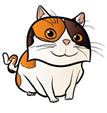 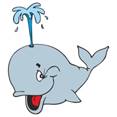 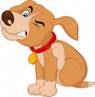 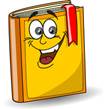 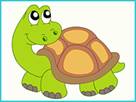 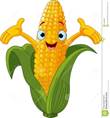 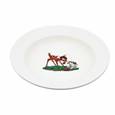 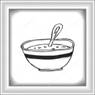 3.5 Чтение текста через словоЧитать следует не как обычно, а перескакивая через каждое второе слово. Это упражнение, во-первых, вносит разнообразие в процесс чтения, во-вторых, создает у него ощущение быстроты, возросшей скорости чтения, что очень важно для укрепления его веры в себя, в-третьих, усиливает произвольное внимание в процессе чтения из-за необходимости дополнительно к чтению регулировать выбор читаемых слов и способствует развитию глазодвигательной активности ребенка. Приложение 13.6 Чтение пунктирно написанных словПредлагаются карточки со словами, буквы в которых написаны не полностью, а с отсутствием некоторых их частей, однако так, чтобы сохранялась однозначность их прочтения. Степень разрушения букв с каждым разом постепенно увеличивается. Это упражнение закрепляет в памяти ребенка целостные зрительные образы букв и их сочетаний. Приложение 24. Упражнения, направленные на формирование правильности чтения -вырабатывают внимание к слову и его частям

4.1 «Слова наоборот»Учащиеся читают слова наоборот: ецнлос, ыдзёвз, анишам, оверед.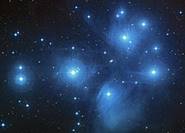 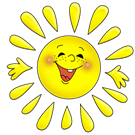 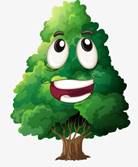 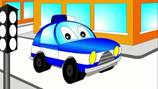 4.2 «Буквы заблудились»Учащиеся должны «исправить» слова, где перепутались буквы, поставив их на своё место.ЯБЛОНО                               БОРОСАБАКАН                                  ВОКЗАГДОРОКА                               ДОРОЛА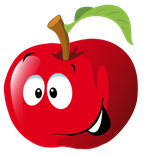 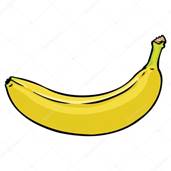 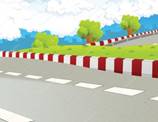 4.3 Тренировка  в чтении однокоренных слов разных частей речиЭтот прием необходим для выработки внимательности к читаемым словам.      Вода, водный, водяной, водопад, водопровод, водянистый, наводнение.      Родина, родной, родимый, родитель, родить.      Спросить, спрашивали, спросят, спрошу, спросим, спросили, спросил, поспрашиваю, переспрошу, выспросить.При чтении этих слов используется прием многочтения. Первый раз слова читаются плавно, хором, вместе со взрослым. Второй раз ребенок тренируется прочитывать слова вполголоса медленно и в нормальном темпе.  В третий раз дети читают вслух. При этом с ребенком необходимо выяснить значения слов.4.4 Развитие смысловой догадкиСмысловая догадка – это психический процесс ориентации на предвидимое будущее. Он основан на знании логики развития событий и значительно убыстряет процесс чтения. Чтение слов с пропущенными буквами. 
К. Ш. А С. Б. КА
К. О. О. ИЛ К. Р. ВА
С. Л. В. Й С. ОН
Б. Г. М. Т В. Р. НАРебенку даются слова из определенной лексической темы. Разгадав их, дети должны сказать, как это все называется одним словом. В некоторых случаях тема задается сразу: это мебель, посуда, птицы и т.д.4.5 Чтение слов с перепутанными буквамиВ начале работы слова с перепутанными буквами разгадывались с опорой на цифры:
ФИТЛУ           ПИГАСО           ПАКТИ
3 5 1 4 2           3 6 5 2 1 4           3 2 4 1 5        
Далее усложняется задание, не давая опоры на цифры. Здесь лексическая тема задавалась заранее.
Деревья: НЁКЛ, БУД, ЗЁРЕБА4.6 Чтение рассказов с пропущенными буквами в окончаниях-............Гроза.Гроза надвига… . Огромная лиловая ту… медленно выплыва … из-за ле… . Сильный ветер загуд… в выши .. . Дере… забушева …. . Крупные кап… резко застуча…  по листь…, но вот солн… опять засия… . Как всё засверка…  вокруг. Как пахнет земляни… и гри… .4.10 Чтение текстов с пропущенными словами..............Над городом повисли снеговые …. Вечером началась …. Снег повалил большими …. Холодный ветер выл, как дикий…. На конце пустынной и глухой … вдруг показалась девочка. Она была худа и бедно…. Она продвигалась медленно вперед, валенки сваливались с ног и … ей идти.4.11 Чтение слов, объединенных в группы с одинаковой ритмической структурой и ударением развивают правильную постановку ударения4.12 Чтение и объяснение смысла слов, различающихся только ударением (слов-омографов)№п/п№п/пРаздел (тема)Кол-во часовна раздел  по плануПроведенофактическиВ том числеВ том числеВ том числеВ том числеВ том числеВ том числеВ том числе№п/п№п/ппроектыпроектыпроектыКонтрольные работыКонтрольные работыпланфактпланпланфакт11О нашей Родине5ч22Народная мудрость6ч13О детях и для детейО детях и для детей13ч4Мир сказокМир сказок6ч5Уж небо осенью дышалоУж небо осенью дышало6ч6Снежок порхает, кружитсяСнежок порхает, кружится18ч17Здравствуй,праздник новогодний .Здравствуй,праздник новогодний .9ч118О братьях наших меньшихО братьях наших меньших13ч19Зарубежные сказкиЗарубежные сказки13ч10Семья и яСемья и я15ч11Весна, весна красная…Весна, весна красная…24ч112Волшебные сказкиВолшебные сказки8ч111Итого:Итого:136ч552222№п\пТема урокаВид 
контроляДата план.Дата факт.1.О нашей Родине     5ч1.О нашей Родине     5ч1.О нашей Родине     5ч1.О нашей Родине     5ч1.О нашей Родине     5ч1Стихотворения о РодинеФ.Савинов «О Родине»Текущий,фронтальный, индивидуальн.  опросы2Стихотворения о РодинеИ.Никитин  «Русь»Текущий,фронтальный, индивидуальн.  опросы3Рассказы о РодинеС.Романовский «Русь»Текущий, фронтальная проверка4Литературное слушаниеС.Романовский «Слово о Русской земле»Текущий,фронтальный, индивидуальн.  опросы5Стихи русских поэтовС.Прокофьев. «Родина».Дополнительное чтение:Н.Рубцов. «Россия, Русь – куда я ни взгляну...»Тематический, литературный диктантНародная мудрость 6ч.6 (1)Произведения фольклораНародная песня «Я с горы на гору шла…» ЗагадкиИндивидуальн., фронтальный опросы; взаимопроверка.7(2)Загадки народныеТекущий, фронтальный опросы; разгадывание кроссворда8(3)Литературное слушаниеБылины «как Илья из Мурома богатырем стал»Текущий, иллюстриров.9(4)Былины «Три поездки Ильи Муромца»Текущий, иллюстриров.10(5)Малые жанры фольклораШутка, считалка, потешка, пословицы.Доп.  чтение: песенки, приговорки, небылицы, докучные сказки. Пословицы, поговорки, загадки (Ч 1)Проект « Создание книжки –малышки по устному народному творчеству»Индивидуальн., фронтальный опросы; взаимопров.11(6)Входной контрольПроверь себя (самооценка)комплексная разноуровневая проверочная работаО детях и для детей      13чО детях и для детей      13чО детях и для детей      13чО детях и для детей      13чО детях и для детей      13ч12(1)Стихотворения о детяхА.Барто «Катя».Доп.  чтение: Б.Заходер «Перемена» (Ч 1)Текущий, работа с детскими книгами13(2)Произведения для детейС.Баруздин «Стихи о человеке и его словах» Текущий,фронтальный, индивидуальн.  опросы14(3)Рассказы о детяхС.Баруздин «Как Алешке учиться надоело»Текущий,фронтальный, индивидуальн.  опросы15(4).Произведения о детяхЕ.Пермяк «Смородина»Литер.слушание С.Михалков «Прогулка» (Ч 1)Текущий, самостоят. работа, беседа16(5)Произведение о детяхН.Носов «Заплатка».Текущий, фронтальный, индивидуальн. опросы; самостоят. работа, взаимопровер.17(6)Разножанровые произведения для детейГ.Сапгир «Рабочие руки». Скороговорки.Доп. чтение: нанайская сказка «Айога» (Ч 1)Развитие восприятия художественного произведения18(7)БасниИ.Крылов «Лебедь, щука и рак». Л.Толстой «Страшный зверь».Текущий; самостоят. работа, беседа19(8)Литературное  слушание:Я.Аким «Жадина» (Ч 1) М.Зощенко «Самое главное»Текущий; самостоят. работа, беседа20(9)Сказки о детяхВ.Сутеев «Кто лучше?».Доп. чтение:  Л. Осеева «Волшебная иголочка» (Ч 1)Текущий,фронтальный, индивидуальн.  опросы21(10)Произведения о детях и для детейА.Митта «Шар в окошке».Е.Пермяк «Две пословицы».Доп.  чтение:В.Берестов «Прощание с другом» (Ч 1)Текущий, самостоят. работа, самопроверка 22(11)Сказки для детей.Пантелеев «Две лягушки».Доп.  чтение:В.Катаев «Цветик-семицветик» (Ч 2)Текущий,фронтальный, индивидуальн.  опросы23(12)Литературное слушаниеВ.Беспальков «Совушка»Рубрика «книжная полка»Текущий,фронтальный, индивидуальн.  опросы24(13)Произведения В.Сутеева о детяхВ. Сутеев «Снежный зайчик».Доп.  чтение: Н.Носов «На горке» (Ч 2)Текущий;Самостоят.  работа, взаимопров.Мир сказок  6ч.Мир сказок  6ч.Мир сказок  6ч.Мир сказок  6ч.Мир сказок  6ч.25(1)Народные сказкиРусская народная сказка «У страха глаза велики»Текущий,фронтальный, индивидуальн.  опросы26(2)Сказки зарубежных писателейБратья Гримм «Маленькие человечки».Текущий,фронтальный, индивидуальн.  опросы27(3(Сказки Г.Х.АндерсенаХ. К.Андерсен, «Пятеро из одного стручка»Доп.  чтение «Принцесса на горошине» (Ч 2)Текущий,фронтальный, индивидуальн.  опросы28(4)Литературные(авторские сказки)Б.Гримм «Семеро храбрецов»Текущий; групповая работа, взаимопров.29(5)Обобщение по  разделу  «Мир сказок»рубрика «Книжная полка» ,рубрика «Проверь себя»Текущий,фронтальный, индивидуальн.  опросы30(6)Литературное слушаниеРусская народная сказка царевна лягушка»Б.Заходер «Серая звездочка»Текущий,фронтальный, индивидуальн.  опросы.Уж небо осенью дышало    6ч.Уж небо осенью дышало    6ч.Уж небо осенью дышало    6ч.Уж небо осенью дышало    6ч.Уж небо осенью дышало    6ч31(1) Произведения об осениА.Пушкин «Уж небо осенью дышало…»Г.Скребицкий «Осень».Доп.  чтение: М. Пришвин «Осеннее утро» (Ч 1Текущий, фронтальный, индивидуальн. опросы; самостоят. работа32(2)Произведения об осениЭ.Шим «Белка и ворон», Е.Трутнева «Осень»Текущий,фронтальный, индивидуальн.  опросы33(3)Произведения об осениА.Сладков «Эхо». А Твардовский «Начало осени»Тематический; самостоят. работа, самопроверка34(4)Разножанровые произведения о природеН.Рубцов «У сгнившей лесной избушки…».М.Пришвин «Недосмотренные грибы»Текущий, выразительное чтение; самостоят.  работа35(5)Литературное слушаниеЭ. Шим «Храбрый опенок».Доп. чтение:  А. Майков«Осень» (Ч 1)Текущий, выразительное чтение.36(6)Обобщение по  разделу  «Уж небо осенью дышало»рубрика «Книжная полка» ,рубрика «Проверь себя»Текущий,фронтальный, индивидуальн.  опросыСнежок порхает, кружится     18чСнежок порхает, кружится     18чСнежок порхает, кружится     18чСнежок порхает, кружится     18чСнежок порхает, кружится     18ч37(1)Произведения о зимеЗ.Александрова «Зима»Доп. чтение:  С.Есенин «Пороша» (Ч 1)Текущий,фронтальный, индивидуальн.  опросы38(2)Научно-познавательные и художественные произведения о природеС.Иванов «Каким бывает снег».Текущий; самостоят. работа, взаимопров.39(3)Рассказы о природеИ.Соколов-Микитов «Зима в лесу»Текущий, выразительное чтение.40(4)Литературное слушание: сказки о природе.Э.Шим «Всем вам крышка».К.Ушинский «Мороз не страшен»Текущий; литературный диктант41(5)Народные сказкиРусская сказка «Дети Деда Мороза».Доп.  чтение:Немецкая сказка «Бабушка метелица» (Ч 2)                                                                                Текущий, фронтальный, индивидуальн.  опросы; самостоят. работа42(6)Рассказы и сказки о природеМ.Пришвин «Деревья в лесу»Текущий, фронтальный, индивидуальн.  опросы; самостоят. работа43(7)Стихотворения о зимеИ.Суриков «Детство»Текущий,фронтальный, индивидуальн.  опросы44(8)Литературное слушание . литературные сказкиВ.Даль «Девочка Снегурочка»45(9)Народные сказкиВ.Даль «Девочка Снегурочка»Текущий,фронтальный, индивидуальн.  опросы46(10) Народные сказкиРусская народная сказка « Снегурочка»»Японская сказка «Журавлиные перья» (Ч 2)Текущий,фронтальный, индивидуальн.  опросы47(11)Народные сказкиРусская народная сказка « Снегурочка»»Японская сказка «Журавлиные перья» (Ч 2)Текущий,фронтальный, индивидуальн.  опросы48(12)Произведения о детях.Н.Некрасов «Саша».Доп.  чтение:   В.Одоевский 
«В гостях у дедушки Мороза»Текущий, взаимопров.49(13)Произведения о детях.Н.Некрасов «Саша».Доп.  чтение:   В.Одоевский 
«В гостях у дедушки Мороза» Текущий,фронтальный, индивидуальн.  опросы50(14)Рассказы о животных.Г.Скребицкий, В.Чаплина «Как  белочка зимует»,Текущий; взаимопроверка51(15)Рассказы и стихотворения о природе.И.Соколов-Микитов «Узоры на снегу»И.Беляков « О чем ты думаешь, снегирь?»Текущий; самостоят. работа, взаимопровка.52(16)Литературное слушание. Произведения для детей.В.Одоевский «Мороз Иванович» (хрестоматия)Текущий; самостоят.  работа53(17) Проект (в группах) «Царство Мороза Ивановича» работа в парах54(18)Презентация проекта (в группах) «Царство Мороза Ивановича»Здравствуй,праздник новогодний!  9чЗдравствуй,праздник новогодний!  9чЗдравствуй,праздник новогодний!  9чЗдравствуй,праздник новогодний!  9чЗдравствуй,праздник новогодний!  9ч55(1)Произведения о новогоднем празднике.С.Михалков «В снегу стояла елочка».56(2)Литературное слушание. Тема: Сказки Г.Х.Андерсена.Г.Х.Андерсен «Ель».Иллюстрирование57(3)Произведения о детях и для детей.А.Гайдар «Елка в тайге»Текущий; работа в парах58(4)Произведения о детях и для детей.А.Гайдар «Елка в тайге»Текущий; самостоят.  работа59(5)Стихотворения о Новом годе.С.Маршак «Декабрь».Текущий; 60(6)Произведения о Новом годе.С.Городецкий «Новогодние приметы»Текущий,фронтальный, индивидуальн.  опросы61(7)Обобщение по разделу «Здравствуй,праздник новогодний»Текущий, фронтальный, индивидуальн.  опросы62(8)Стихи о природе (урок-конкурс).Рубрика «Книжная полка».63(9)Книги о Новом годе для детей(библиотечный урок).О  братьях наших меньших  13ч64(1)Произведения о животных.Народная песня «Буренушка».Доп.  чтение:Е.Чарушин «Перепелка»  Текущий; взаимопров.65(2)Произведения о животных В. Жуковский «Птичка».Доп.  чтение:Доп.чтение  К.Коровин «Баран,заяц и еж»Текущий; взаимопров.66(3)Разножанровые произведения о животных. К.Ушинский «Кот Васька». Считалка. Загадки. Е.Благинина «Голоса леса».Доп.чтен.М. Пришвин «Как поссорились кошка с собакой»Текущий,фронтальный, индивидуальн.  опросы67(4)Рассказы и стихотворения о животных. М.Пришвин «Старый гриб». Н.рубцов «Про зайца».Текущий,фронтальный, индивидуальн.  опросы68(5)Рассказы о животных. К.Ушинский «Лиса Патрикеевна» П. Комаров «Олененок»Текущий; взаимопров. 69(6)Произведения о животных.В Бианки «Еж-спаситель». Скороговорки.           Доп.  чтение: М.Пришвин «Журка» (Ч 1)Текущий,фронтальный, индивидуальн.  опросы70(7)Присказки и сказки.М.Дудин «Тары-бары…». Доп.  чтение: В.Бианки «Хвосты» Текущий; взаимопров.71(8)Литературное слушание. Тема6 произведения о животных». К.Ушинский «Плутишка кот».Доп.  чтение: К.Паустовский «Барсучий нос»Проект»Мой четвероногий друг»иллюстрирование72(9)Народные сказки. Русская народная сказка «Журавль и цапля». Доп.  чтение: Африканские сказки «О том, как лиса обманула гиену» Текущий, самостоят.  работа73(10)Сказки народов России.Русская народная сказка (в обработкеЛ.Н.Толстго)«Зимовье зверей».Доп.чтен. :ненецкая народная сказка «Белый медведь  и бурый медведь»Текущий,фронтальный, индивидуальн.  опросы74(11)Авторские сказки.Д.Мамин-Сибиряк «Сказка про Воробья Воробеича и Ерша Ершовича». Доп.чтен. Р.Киплинг «Откуда у кита такая глотка»Текущий,фронтальный, индивидуальн.  опросы75(12)Народные сказки.Русская народная сказка «Белые перышки»Текущий; взаимопров., самостоят. работа76(13)Сказки о животных(библиотечный урок).Рубрики: «Книжкина полка» и «Проверь себя».фронтальный, индивидуальн.  опросыЗарубежные сказки  13ч.Зарубежные сказки  13ч.Зарубежные сказки  13ч.Зарубежные сказки  13ч.Зарубежные сказки  13ч.77(1)Литературное слушание. Тема: сказки народов мира». Украинская сказка «Колосок». Доп.  чтение: Французская сказка «Волк, улитка и осы» 78(2)Литературное слушание. Тема: сказки народов мира». Украинская сказка «Колосок». Доп.  чтение: Французская сказка «Волк, улитка и осы»Текущий, литературный диктант79(3)Сказки народов мира.Английская сказка «Как Джек ходил счастья искать»Текущий, фронтальный, индивидуальн.  опросы; инсценировка80(4)Сказки народов мира.Английская сказка «Как Джек ходил счастья искать»Текущий,фронтальный, индивидуальн.  опросы81(5)Сказки народов мира. Норвежская сказка «Лис Миккель и медведь Бамсе»Текущий,фронтальный, индивидуальн.  опросы82(6)Сказки народов мира.Норвежская сказка «Лис Миккель и медведь Бамсе» Доп.  Чтение: Сказка американских индейцев «Как кролик взял койота на испуг»Текущий,фронтальный, индивидуальн.  опросы83(7)Литературное слушание. Тема: Литературные зарубежные сказки. Братья Гримм «Бременские музыканты»84(8)Литературное слушание. Тема: Литературные зарубежные сказки Братья Гримм «Бременские музыканты»Иллюстрирование, фронтальный, индивидуальн.  опросы85(9)Сказки народов мира.Английская народная сказка «Сказка про трех поросят»Текущий; взаимопров.86(10)Сказки народов мира.Английская народная сказка «Сказка про трех поросят». Доп. чтение: Братья Гримм «Три брата»Текущий; самостоят.  работа87(11)Зарубежные сказки. Повторение изученного .работа со схемами. оценивание героев и их поступков.88(12).(библиотечный урок)»тема: «Дорогами сказок».Рубрика «Книжная полка».Текущий, фронтальный, индивидуальн. опросы; взаимопров.89(13)Обобщающий урок по разделу «зарубежные сказки». Литературная игра «Вспомни и назови».индивидуальныйСемья и я 15чСемья и я 15чСемья и я 15чСемья и я 15чСемья и я 15ч90(1)Произведения о семье.Л.Толстой «Лучше всех».Текущий, фронтальный91(2)Фольклорные произведения о семьеПословицы. «Колыбельная Текущий, фронтальный, индивидуальн. опросы, взаимопров.92(3)Авторские колыбельные песни». М.Лермонтов «Спи, младенец, мой прекрасный…»Текущий; самостоят.  работа93(4)Произведения о детях.Е.Пермяк «Случай с кошельком». А.Аксаков «Моя сестра»Текущий; самостоят.  работа94(5)Авторская колыбельная песняА.Майков «Колыбельная песня». ПословицаТекущий, фронтальный95(6)Литературное слушание. Тема: Произведения о семье.Л.Толстой «Отец и сыновья»   Доп.  чтение: И.Панькин «Легенда о матеряхТекущий, фронтальный96(7)Разножанровые произведения о семье.» (Ч 1)Л.Воронкова «Катин подарок», А.Плещеев «Дедушка».Текущий; самостоят.  работа97(8)Стихотворения о семье.Ю.Коринец «Март»А.Плещеев «Песня матери».Текущий,фронтальный, индивидуальн.  опросы98(9)Сказки народов РоссииТатарская сказка «Три сестры». Доп.  чтение: Рус.нар.сказка «Белая уточка»Текущий,фронтальный, индивидуальн.  опросы99(10)Литературное слушание. Тема :произведения о семье. С.Михалков «А что у вас?»Доп.чтение Б.Заходер «Сморчки»Текущий,фронтальный, индивидуальн.  опросы100(11)Произведения к Дню Победы.С.Михалков «Быль для детей» Текущий,фронтальный, индивидуальн.  опросы101(12)Произведения к Дню Победы.С. Баруздин «Салют»Итоговый тест102(13)Произведения о детяхЛ.Осеева «Сыновья».Пословица.Текущий,фронтальный, индивидуальн.  опросы103(14)Стихотворения о семье.В Солоухин «деревья»Текущий,фронтальный, индивидуальн.  опросы104(15)Обобщение по теме «семья и я»Проверь себяТекущий,фронтальный, индивидуальн.  опросыВесна, весна,  красная… 24ч.Весна, весна,  красная… 24ч.Весна, весна,  красная… 24ч.Весна, весна,  красная… 24ч.Весна, весна,  красная… 24ч.105(1)Произведения о весне.А.Ахматова «Перед весной бывают дни такие…».Народная песня «Весна, весна красная!».Текущий, взаимопров.106(2)Произведения о весне.А.Чехов «Весной»А.Пушкин «Гонимы вешними лучами…»Текущий,фронтальный, индивидуальн.  опросы107(3)Произведения о весне.Г.Скребицкий «Весна-художник». Доп.  чтение: М.Сладков из цикла «Лесные шорохи» (Ч 1)Текущий,фронтальный, индивидуальн.  опросы108(4)Литературное слушание. Тема: произведения о природе.М.Сладков «Снег и ветер», «ПроталинаТекущий, фронтальный, индивидуальн. опросы, взаимопроверка109(5)Разножанровые произведения о весне.С.Маршак «Весенняя песенка». Э.Шим «Чем пахнет весна»Текущий,фронтальный, индивидуальн.  опросы110(6)Стихотворения о природе.Е.Баратынский «Весна, весна! Как воздух чист!». Доп. чтение: В.Маяковский «Тучкины штучки»  (Ч 1)Текущий; самостоят.  работа, взаимопров.111(7)Произведения разных жанров о весне.Ф.Тютчев «Зима недаром злится».М.Пришвин «Лесная капель».Доп.  чтение: К.Ушинский «Проказы старухи зимы» (Ч 1)Текущий,фронтальный, индивидуальн.  опросы112(8)Литературное слушание.тема: произведения о животных.А.Куприн «Скворцы» , Н.Сладков «Скворец-молодец»Текущий, самостоят.  работа113(9)Произведения о природе.Н.Сладков «Апрельские шутки»,»Весенний разговор»Текущий,фронтальный, индивидуальн.  опросы114(10)Разножанровые произведения о природе.А.Барто «Апрель»Н.Сладков «Ивовый пир».Текущий,фронтальный, индивидуальн.  опросы115(11)Рассказы о природе.Г.Скребицкий «Жаворонок».П. Воронько «Журавли»Текущий,фронтальный, индивидуальн.  опросы116(12)Литературное слушание. Тема «произведения фольклора». Заклички –веснянки.Доп. чтение: К.Коровин  «Баран, заяц и еж» (Ч 1)Текущий,фронтальный, индивидуальн.  опросы117(13)Произведения фольклора: песенка закличка, загадка Текущий,фронтальный, индивидуальн.  опросы118(14)Разножанровые произведения о природеВ.Жуковский «Жаворонок»В Бианки «Что увидел жаворонок»Текущий, самостоят. работа119(15)Разножанровые произведения о природеО.Высоцкая «Одуванчик», М.Пришвин «Золотой луг»Текущий,фронтальный, индивидуальн.  опросы120(16)Литературное слушание. Тема:Произведения о родной природе.П.Дудочкин «Почему хорошо на свете». Доп.  чтение: Э.Шим «Муравейник» (Ч 1)Текущий; самооценка121(17)Рассказы и стихотворения о природе.Н.Сладков «Весенний гам» А.Барто «Воробей». Доп.  чтение: Р.Сеф  «Чудо»   (Ч 1)Текущий; самооценка122(18)Произведения для детей.М.Пришвин «Ребята и утята»Текущий,фронтальный, индивидуальн.  опросы123(19)Литературное слушание. Тема: сказки о животных)Б.Заходер «Птичья школа»М. Горький «Воробьишко»Текущий; самостоят. работа124(20)Произведения о природеК.Ушинский «Утренние лучи». Доп.  чтение: М.Пришвин «Лесная капель»(Ч 1)Текущий;самостоят.  работа, самооценка125(21)Стихотворения о природе.А. Барто «Весна, весна на улице»,Р.Сеф «чудо»Текущий; литературный диктант126(22)Комплексная контрольная работа.Проверка по готовому образцу. Самооценка.Тематический; контрольная работа127(23)Библиотечный урок. Тема «Книги о родной природе»Тематический, фронтальный, индивидуальн.  опросы128(24)Обобщение по теме «весна,весна,красная…»проверь себя.Проект «Весенние загадки2Текущий,фронтальный, индивидуальн.  опросыТам чудеса (волшебные сказки) 8 ч.Там чудеса (волшебные сказки) 8 ч.Там чудеса (волшебные сказки) 8 ч.Там чудеса (волшебные сказки) 8 ч.Там чудеса (волшебные сказки) 8 ч.129(1)Литературное слушание. Тема: волшебные сказки.Русская народная сказка «Чудо-чудное, диво-дивное»А.Пушкин «Сказка о рыбаке и рыбке».Тематический, фронтальный, индивидуальн.  опросы.130(2)Волшебные сказки.Русская народная сказка «Хаврошечка»Тематический, фронтальный, индивидуальн.  опросы.131(3)Сказки А.С.ПушкинаА.Пушкин «Сказка о рыбаке и рыбке».Текущий,фронтальный, индивидуальн.  опросы132(4)Сказки А.С.ПушкинаА.Пушкин «Сказка о рыбаке и рыбке».Доп.  чтение: индийская сказка «Золотая рыба» (Ч 2)Тематический, фронтальный, индивидуальн.  опросы133(5)Литературное слушание. Тема»Волшебные сказки»Ш.Перро «Кот в сапогах».Проект» Сказки Г.Х.Андерсена»Текущий,фронтальный, индивидуальн.  опросы134(6)Литературное слушание. Тема»Волшебные сказки». А.С. Пушкин «Сказка о попе и работнике его Балде»Текущий,фронтальный, индивидуальн.  опросы135(7)Обощение по теме вошебные сказки. Рубрика «Книжная полка» и «проверь себя»Текущий,фронтальный, индивидуальн.  опросы136(8)Литературное слушание. Тема «Мир сказок и чудес». Л.Кэрролл «Алиса в стране чудес» (Ч 2)Итоговый; диагностич. тесты и заданияпили – пилистрелки – стрелкиплачу — плачуношу – ношувина – винахлопок – хлопокпекло — пеклополки – полкимука – мукакружки – кружкизамок – замокатлас – атласбури — буригвоздик — гвоздикграфа — графагроши — грошиеду — едужаркое — жаркоедорог — дорогзаводи — заводипечь – печьзнаком — знакомзапах — запахздорово — здоровосело – селопарить — паритьпаром — паромпотом — потомполы — полыпостели — постелибелки — белкикозлы — козлыирис — ирисстоит — стоитцелую — целуюорган — органкусоккоркаплатокпирогивинтовкапирогвилкакрючоксапогитаблетканосоккартазначокпетухиконфетка